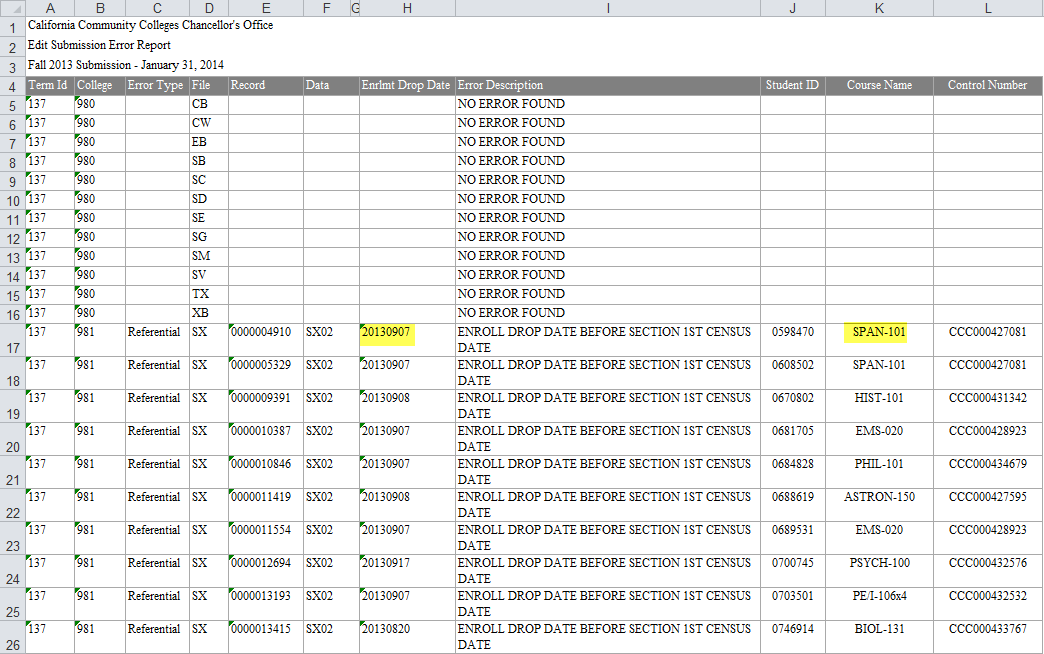 Per Myrna Huffman @ State Chancellor’s Office MIS Unit: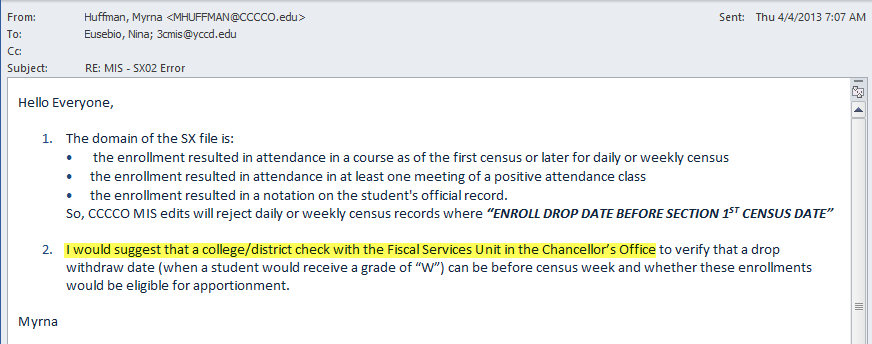 Per Elias Regalado @ State Chancellor’s Office Fiscal Services Unit: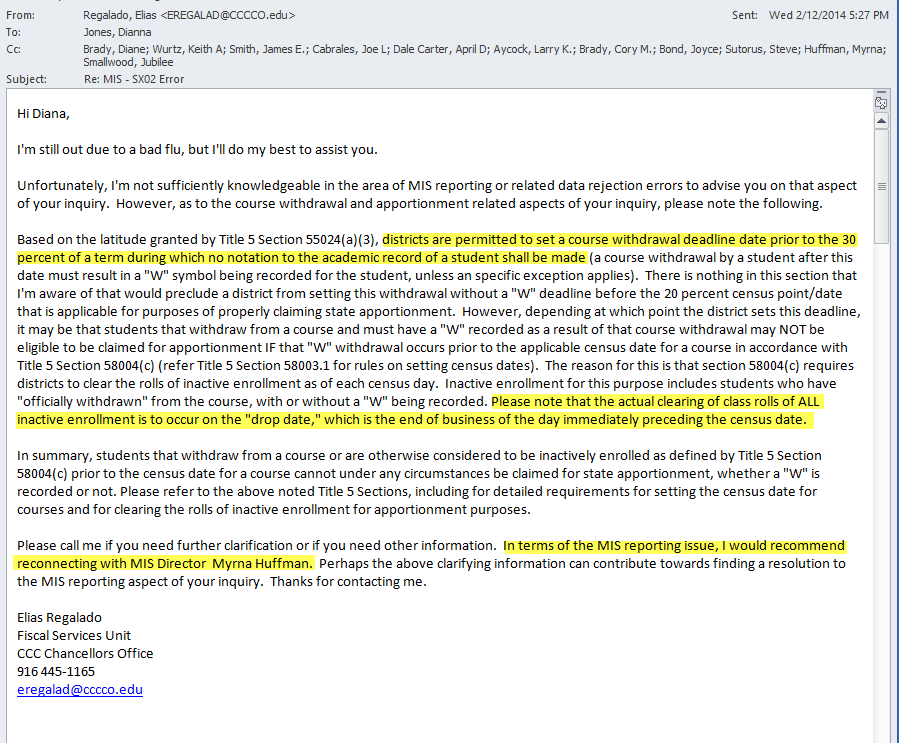 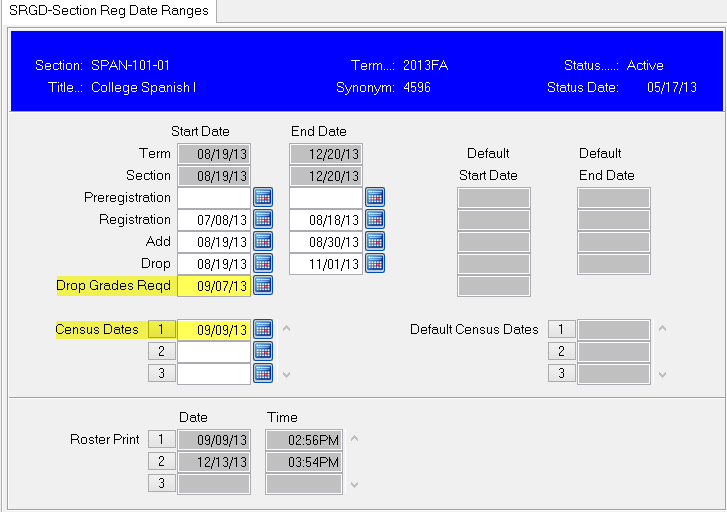  CHC had 27    SBVC had 46